GUIDANCE NOTESGIVING BACKGreater Manchester Police have a fantastic opportunity to invest cash back into the community. The money set aside has been taken back from those who commit acts of criminality in Manchester. The money set aside can be applied for to a maximum of £1000, and is there for you to invest in your local groups or neighbourhood activities. WHAT IS THIS CASH FOR?This cash is to support your local groups in order to assist in planning community meetings, purchase much needed equipment for youth engagement or to assist in transforming your street, local community projects and any other projects in the community. This goal is to help bring down Anti-Social Behaviour in your community by working together. TERMS AND CONDITIONSAny number of applications can be made by a group or an individual or on behalf of other residents for material, equipment or projects that will assist in improving and /or bringing your community together. Each application can bid for a maximum of £1000WHAT WILL BE CONSIDEREDApplications are expected to benefit the local community, be managed on a voluntary basis or have an impact on your local community and youth engagement. Projects must be shown to improve your local area, or increase demand for subsidised youth engagement. Small private businesses will be considered if they can show they offer a value for money activity that encourages youth engagement.APPLICATIONSTo apply for the funding a brief application form with your details and an outline of your bid will be provided. This will be reviewed by the panel of three members of City of Manchester Senior leadership team who will confirm your bid at the time and arrange the funds to be provided to your cause. Your local Neighbourhood officers and Community Support Officers will be on hand to assist you with any questions around the applications and will even help you fill the reply.  They too can submit bids themselves. You will need to provide a supported person who you are willing to entrust the funds to. APPLICATION FORMName of your Group or Individual acting on behalf of residents Applicants name or Groups name                                                                                                                                        Name of applicant                                                                                                                                                              Address (For applicant)Postcode                                                                                                                                                                  Daytime telephone number Email addressName (For those pitching bid, if different from above)AddressPostcodeDaytime telephone number Email addressYOUR PROPOSALWhat do you propose to do with the funding you receive? How will this assist with youth engagement and reduce some of the Anti-Social Behaviour in your Community.Please highlight how much you intent to bid for.Who will be involved in the process?E.g. – neighbours / Cub – Scout Groups – Local voluntary youth groups.FINANCIAL INFORMATIONABOUT PROJECTPlease tell us the costs of carrying out your activity or event. If you have any estimates or quotes, please attach a copy.ITEM OR ACTIVITY                                                                                                             AMOUNT                                                                                                 TOTAL COST                                       REQUEST FOR FUNDINGPlease note: If funding is provide then the police may request to see receipts and look at the potential of future engagements. BANK DETAILS Do you have a bank account in the name of your group?        YES    NO DETAILS OF NOMINATED PERSON TO RECEIVE FUNDSIf you do not have a joint bank account set up in connection with this bid you must provide the details of an entrusted nominee that will act on your behalf.Details of nominated person.DECLARATION Those involved with this bid must sign the attached document. This includes the applicant and the person pitching the bid if different. Signature                                                                                         SignatureName (BLOCK CAPITALS)                                                            Name (BLOCK CAPITALS)Date (DD/MM/YYYY)                                                                 Date (DD/MM/YYYY)GENERAL GUIDANCE NOTESIf you require any support completing this form please contact your local officer or a community support officer.Please email any completed forms to jack.pennington@gmp.pnn.police.uk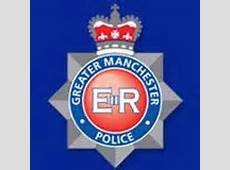 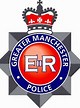 